تمهيـديضطلع قطاع الاتصالات الراديوية بدور يتمثل في تأمين الترشيد والإنصاف والفعالية والاقتصاد في استعمال طيف الترددات الراديوية في جميع خدمات الاتصالات الراديوية، بما فيها الخدمات الساتلية، وإجراء دراسات دون تحديد لمدى الترددات، تكون أساساً لإعداد التوصيات واعتمادها.ويؤدي قطاع الاتصالات الراديوية وظائفه التنظيمية والسياساتية من خلال المؤتمرات العالمية والإقليمية للاتصالات الراديوية وجمعيات الاتصالات الراديوية بمساعدة لجان الدراسات.سياسة قطاع الاتصالات الراديوية بشأن حقوق الملكية الفكرية (IPR)يرد وصف للسياسة التي يتبعها قطاع الاتصالات الراديوية فيما يتعلق بحقوق الملكية الفكرية في سياسة البراءات المشتركة بين قطاع تقييس الاتصالات وقطاع الاتصالات الراديوية والمنظمة الدولية للتوحيد القياسي واللجنة الكهرتقنية الدولية (ITU-T/ITU-R/ISO/IEC) والمشار إليها في القرار ITU-R 1. وترد الاستمارات التي ينبغي لحاملي البراءات استعمالها لتقديم بيان عن البراءات أو للتصريح عن منح رخص في الموقع الإلكتروني http://www.itu.int/ITU-R/go/patents/en حيث يمكن أيضاً الاطلاع على المبادئ التوجيهية الخاصة بتطبيق سياسة البراءات المشتركة وعلى قاعدة بيانات قطاع الاتصالات الراديوية التي تتضمن معلومات عن البراءات.النشر الإلكتروني
جنيف، 2023  ITU  2023جميع حقوق النشر محفوظة. لا يمكن استنساخ أي جزء من هذا المنشور بأي شكل كان ولا بأي وسيلة إلا بإذن خطي من
الاتحاد الدولي للاتصالات (ITU).التوصيـة  ITU-R M.2135-1الخصائص التقنية والتشغيلية للأجهزة الراديوية البحرية المستقلة 
العاملة في نطاق التردد MHz 162,05-156(2023-2019)مجال التطبيقتصف هذه التوصية أجهزة الراديو البحرية المستقلة (AMRD) المعدة للاستخدام في البيئة البحرية. ويرد في الملحق 1 تعريف وتصنيف الأجهزة AMRD. ويرد في الملحق 2 وصف أجهزة الإبلاغ عن سقوط شخص في البحر (MOB) من الصنف M - التي تعمل باستعمال النداء الانتقائي الرقمي (DSC) للإنذار وتكنولوجيا نظام التعرّف الأوتوماتي (AIS) للتتبع. وترد في الملحق 3 تفاصيل الخصائص التقنية والتشغيلية للمجموعة B من الأجهزة AMRD التي تستخدم تكنولوجيا نظام تعرف الهوية الأوتوماتي (AIS). وترد في الملحق 4 تفاصيل الخصائص التقنية والتشغيلية للمجموعة B من الأجهزة AMRD التي تستخدم تكنولوجيا غير تكنولوجيا نظام تعرف الهوية الأوتوماتي. ويقدم الملحق 5 ملخصاً للرسائل المنسقة للمجموعة B من الأجهزة AMRD التي تستخدم تكنولوجيا نظام تعرف الهوية الأوتوماتي.الكلمات الرئيسيةجهاز مساعد للملاحة (AtoN)، نظام تعرف الهوية الأوتوماتي (AIS)، أجهزة الراديو البحرية المستقلة (AMRD)، النداء الانتقائي الرقمي (DSC)، البحريةالأسماء المختصرةAIS	نظام تعرف الهوية الأوتوماتي (Automatic identification system)AMRD	أجهزة الراديو البحرية المستقلة (Autonomous maritime radio devices)AtoN	جهاز مساعد للملاحة (Aid to Navigation)DSC	نداء انتقائي رقمي (Digital selective calling)e.i.r.p.	القدرة المشعة المكافئة المتناحية (Equivalent isotropically radiated power)GMDSS	النظام العالمي للاستغاثة والسلامة في البحر (Global maritime distress and safety system)IEC	اللجنة الكهرتقنية الدولية (International Electrotechnical Commission)IMO	المنظمة البحرية الدولية (International Maritime Organization)MAtoN	مساعدات الملاحة المتنقلة (Mobile Aid to Navigation)MOB	الإبلاغ عن سقوط شخص في البحر (Man overboard)RR	لوائح الراديو (Radio Regulations)SOLAS	الاتفاقية الدولية لحماية الأرواح في البحر (International convention for the safety of life at sea)VHF	موجات مترية (Very high frequency)التوصيات والتقارير ذات الصلة الصادرة عن الاتحادالتوصية ITU-R M.493 - نظام النداء الانتقائي الرقمي (DSC) المستعمل في الخدمة المتنقلة البحريةالتوصية ITU-R M.541 - إجراءات التشغيل الخاصة باستعمال تجهيزات النداء الانتقائي الرقمي (DSC) في الخدمة المتنقلة البحرية التوصية ITU-R M.585 - تخصيص الهويات واستعمالها في الخدمة المتنقلة البحرية؛ أو نسختها المراجعةالتوصية ITU-R RA.769 - معايير الحماية المستخدمة في قياسات الفلك الراديويالتوصية ITU-R M.1371 - الخصائص التقنية لنظام تعرف هوية أوتوماتي باستخدام النفاذ المتعدد بتقسيم زمني في نطاق تردد الخدمة المتنقلة البحرية في نطاق الموجات المترية (VHF)التقرير ITU-R M.2285 - الأنظمة والأجهزة البحرية لتحديد مواقع الناجين (أنظمة الإبلاغ عن سقوط شخص من على متن السفينة) - لمحة عامة عن الأنظمة وأساليب عملهاإن جمعية الاتصالات الراديوية للاتحاد الدولي للاتصالات،إذ تضع في اعتبارها أ )	أن الخدمة المتنقلة البحرية هي خدمة محددة لتشغيل أنواع معينة من المحطات، على النحو المحدد في الرقم 28.1 من لوائح الراديو (RR)؛ب)	أن النظام العالمي للاستغاثة والسلامة البحرية (GMDSS) هو تطبيق خدمة متنقلة بحرية؛ج)	أن نظام تعرف الهوية الأوتوماتي (AIS) هو تكنولوجيا للتطبيقات المتعلقة بالسلامة البحرية توفر وظائف تعرف الهوية ووظائف سلامة الملاحة والأدوات المساعدة للملاحة وإشارات تحديد الموقع وتوصيل البيانات؛د )	أن الأجهزة الراديوية البحرية المستقلة (AMRD) تمثل تطوراً جديداً في البيئة البحرية؛ﻫ‍ )	أنه سيتم، بفضل التقدم التقني السريع، تشغيل المزيد المتزايد من تطبيقات الأجهزة AMRD في البيئة البحرية؛و )	أن هناك، من أجل تعزيز سلامة الملاحة، حاجة لتحديد وتصنيف الأجهزة AMRD التي تعمل بشكل مستقل في البيئة البحرية؛ز )	أن تشغيل الأجهزة AMRD قد يكون لأغراض متعلقة بالسلامة؛ح)	أن الخصائص ذات الصلة بتشغيل الأجهزة AMRD واردة أيضاً في أحدث نسخة من التوصيات ITU-R M.493 وITU-R M.585 وITU-R M.1371؛ط)	أن الأجهزة AMRD مصنفة في المجموعة A والمجموعة B، الموصوفتين في الملحق 1؛ي)	أن المنظمة البحرية الدولية (IMO) واللجنة الكهرتقنية الدولية (IEC) والرابطة الدولية البحرية لسلطات مساعِدات الملاحة البحرية والمنارات تنشر وثائق تقنية تتعلق بتصميم الأجهزة المساعدة للملاحة واستخدامها؛ك)	أن القناة (MHz 160,9) 2006 معينة في التذييل 18 من لوائح الراديو من أجل المجموعة B من الأجهزة AMRD،وإذ تدرك أ )	أن الأجهزة AMRD تعمل بالتكنولوجيا الراديوية البحرية مثل نظام تعرف الهوية الأوتوماتي (AIS) والنداء الانتقائي الرقمي (DSC)؛ب)	أن استعمال الأجهزة AMRD ينبغي ألّا يهدد سلامة النظام العالمي للاستغاثة والسلامة البحرية (GMDSS) والعمليات في شاشة عرض النظامين AIS1 وAIS2 ووصلة بيانات الموجات المترية (VHF)؛ج)	أن استخدام المجموعة B من الأجهزة AMRD لا ينبغي أن يضر بتشغيل تطبيقات السلامة الحالية العاملة في نفس التردد، على النحو المصرح به على أساس أولي من قبل بعض الإدارات الوطنية؛د )	المجموعة B من الأجهزة AMRD لا ينبغي أن يضر بعرض معلومات النظام AIS،توصي1	بأن تصنف الأجهزة AMRD طبقاً للملحق 1؛2	بأن تكون الخصائص التقنية والتشغيلية لأجهزة الإبلاغ عن سقوط شخص في البحر (MOB) متوافقة مع الملحق 2؛3	بأن تكون الخصائص التقنية والتشغيلية للمجموعة A من الأجهزة AMRD متوافقة مع أحدث نسخة من التوصيتين ITU-R M.1371 أو ITU-R M.493؛4	بأن تكون الخصائص التقنية والتشغيلية للمجموعة B من الأجهزة AMRD باستخدام تكنولوجيا AIS متوافقة مع الملحق 3؛5	بأن تكون الخصائص التقنية للمجموعة B من الأجهزة AMRD باستخدام تكنولوجيا غير تكنولوجيا AIS متوافقة مع الملحق 4.الملحق 1 

تصنيف أجهزة الراديو البحرية المستقلةالجهاز الراديوي البحري المستقل (AMRD) هو محطة في الخدمة المتنقلة البحرية تعمل في البحر وترسل بشكل مستقل عن محطة سفينة أو محطة ساحلية، قد تكون راسية بشكل مؤقت. وهي مقسمة إلى مجموعتين:المجموعة A	الأجهزة الراديوية البحرية المستقلة (AMRD) التي تعزز سلامة الملاحة؛المجموعة B	الأجهزة الراديوية البحرية المستقلة (AMRD) التي لا تعزز سلامة الملاحة (الأجهزة الراديوية البحرية المستقلة التي ترسل إشارات أو معلومات لا تتعلق بملاحة السفينة أو لا تكمل سلامة حركة السفن في الطرق المائية). وقد تطبق أجهزة المجموعة B التكنولوجيا AIS أو تكنولوجيا أخرى غير التكنولوجيا AIS. ولا يمكن تطبيق التكنولوجيات خلاف التكنولوجيا AIS إلا على أساس تجريبي، ولا يتم التطرق إلى الاستخدام التشغيلي لهذه الأجهزة في لوائح الراديو.ومصطلح 'تعزيز سلامة الملاحة' مقتبس من الاتفاقية الدولية لسلامة الأرواح في البحر (SOLAS)، في صيغتها المعدلة. وفي هذه الاتفاقية يحمل الفصل الخامس عنوان "سلامة الملاحة" ويحتوي على جميع لوائح المنظمة الدولية البحرية (IMO) ذات الصلة. وتبعاً لذلك، فإن معيار التمييز بين المجموعة A والمجموعة B من الأجهزة الراديوية البحرية المستقلة (AMRD) يتمثل في التأثير على سلامة الملاحة. ويمكن لأي إشارة أو معلومات تصدر عن الأجهزة AMRD وتصل إلى الملاح أن تؤثر على ملاحة السفينة. ويشمل ذلك نظام تعرف الهوية الأوتوماتي (AIS) (الإشارات التي يمكن أن تظهر على الرادار وعلى شاشات الملاحة) والموجات المترية (VHF) (القناة 70 وقنوات العمل). ويقرر الملاح كيفية التصرف بناءً على هذه المعلومات. ومن شأن هذه المعلومات أن تعزز سلامة الملاحة. ومع ذلك، فإن الإشارات أو المعلومات التي لا تتعلق بملاحة السفينة يمكن أن تُشغل الملاح أو تضلله وأن تضعف سلامة الملاحة.وينبغي أن تخضع الأجهزة AMRD التي تعزز سلامة الملاحة للوائح الاتفاقية SOLAS لدى المنظمة البحرية الدولية بشأن تقديم المعلومات إلى الملاحين على متن السفن.والمنظمة البحرية الدولية هي المنظمة المسؤولة عن تحديد المجموعة A من الأجهزة AMRD. وتتكون هذه المجموعة من صنف M في نظام تعرف الهوية الأوتوماتي (AIS) لسقوط شخص في البحر ومن أدوات متنقلة مساعدة على الملاحة.الملحق 2

الخصائص التقنية والتشغيلية للأجهزة الراديوية البحرية المستقلة من المجموعة A1-A2	أجهزة الإبلاغ عن سقوط شخص في البحر التي تستخدم النداء الانتقائي الرقمي في النطاق VHF (الصنف M) جنباً إلى جنب مع تكنولوجيا نظام تعرف الهوية الأوتوماتيينبغي أن تعمل أجهزة الإبلاغ عن سقوط شخص في البحر (MOB) طبقاً للتوصيات ITU-R M.493 وITU-R M.541 وITU-R M.1371.1.1-A2	التشغيل في عروة مفتوحة ومغلقةينبغي أن تكون أجهزة الإبلاغ عن سقوط شخص في البحر التي تستخدم النداء الانتقائي الرقمي في النطاق VHF قادرة على التشغيل كجهاز عروة مفتوحة/لجميع المحطات (انظر الفقرة 7.1-A2) أو كجهاز عروة مغلقة/لمحطة معينة فقط (انظر الفقرة 8.1-A2)، على النحو الموصوف في هذه التوصية.2.1-A2	الخصائص العامةينبغي للأجهزة MOB أن تتسم بالخصائص التالية:-	أن تكون مزودة بجهاز إلكتروني مدمج لضبط الموقع، ومرسل مستقبل للنداء الرقمي الانتقائي يعمل على القناة 70 في النطاق VHF وفقاً للتوصية ITU-R M.493 ويعمل جنباً إلى جنب مع مرسل للنظام AIS يعمل وفقاً للتوصية ITU-R M.1371 (للأجهزة MOB)؛-	أن تكون مزودة بمؤشرات مرئية لتحديد تشغيل الجهاز واستقبال رسائل الإخطار بالاستلام للنداء DSC؛-	أن تكون قادرة على التفعيل اليدوي والتلقائي والإيقاف اليدوي.3.1-A2	رقم تعرف الهوية-	يكون رقم تعرف الهوية للأجهزة MOB طبقاً للتوصية ITU-R M.585، وتُشفر من قبل الجهة المصنعة؛-	ينبغي أن يتسنى للمستعمل تغيير رقم تعرف الهوية للأجهزة MOB؛-	ينبغي أن يوسم رقم تعرف الهوية للأجهزة MOB على السطح الخارجي للجهاز بشكل بارز ودائم.4.1-A2	تدابير لتجنب الإنذارات الكاذبةينبغي للجهات المصنعة تنفيذ تدابير لتجنب إنذارات النداء DSC الكاذبة من الأجهزة MOB، مثل الإجراءين البسيطين والمستقلين التاليين المطلوبين لبدء عمليات الإرسال:-	يتمثل الأول في عملية يدوية مثل وظيفة التسليح أو حماية مفتاح التشغيل بغطاء قابل للإزالة؛-	والثاني يتمثل في عملية تفعيل تلقائي مثل نظام الكشف عن المياه.وقبل إطلاق الإرسال الأولي، يجب تطبيق تأخير لمدة لا تتجاوز 30 ثانية، للسماح للمستخدمين بإيقاف الجهاز MOB في حالة التفعيل غير المقصود. وخلال هذه الفترة، يجب توفير مؤشر صوتي ومرئي. وتُفعل هذه المؤشرات أيضاً في إنذارات المتابعة. وينبغي أن توفر المعدات المصممة للاستخدام الآمن ضمنياً كحد أدنى مؤشراً مرئياً.5.1-A2	عملية الإلغاء الذاتي للاستغاثةينبغي أن تكون الأجهزة MOB قادرة على إرسال رسالة استغاثة ذاتية الإلغاء، كما هو موصوف في التوصية ITU-R M.493، ويجب ألا تُستخدم إلا في الظروف التالية: إجراء إيقاف تشغيل جهاز MOB سبق له إرسال إنذار استغاثة على النحو المحدد في التوصية ITU-R M.493 ولم يُخطر باستلامها، ينبغي أن يؤدي بالجهاز MOB إلى إرسال رسالة الاستغاثة ذاتية الإلغاء.6.1-A2	الإجراء عند استلام رسائل الإشعار بالاستلامإذا استقبل الجهاز MOB رسالة إشعار باستلام إنذار استغاثة بالنداء DSC أو رسالة إشعار باستلام ترحيل إنذار استغاثة بالنداء DSC، وفقاً للتوصية ITU-R M.493، ينبغي إيقاف تشغيل مرسل النداء DSC. وينبغي أن يشير الجهاز MOB إلى استلام رسالة الإشعار بالاستلام. ومع ذلك، يجب أن تستمر وظيفة النظام AIS للجهاز MOB في الإرسال حتى يتم إيقاف تشغيلها.7.1-A2	التشغيل في العروة المفتوحة للأجهزة MOBتُعرف الرسائل الواردة إلى الأجهزة MOB العاملة بنظام العروة المفتوحة والصادرة منها باستخدام النداء DSC في النطاق VHF في التوصية ITU-R M.493. عند التفعيل الأولي، ينبغي للأجهزة MOB العاملة بنظام العروة المفتوحة أن ترسل رسالة بالنداء DSC بنسق إندار استغاثة.وبمجرد أن يتمكن جهاز تحديد الموقع الإلكتروني المدمج من تحديد الموقع والتوقيت بدقة، يرسل الجهاز MOB العامل بنظام العروة المفتوحة إندار استغاثة إضافياً مع إضافة الموقع والتوقيت من جهاز تحديد الموقع أوتوماتياً في الرسالة باستخدام تتابع توسيع الموقع الخاص بالتوصية ITU-R M.821. ويبدأ مرسل النظام AIS في إرسال رسائل الجهاز MOB في هذا التوقيت. وستستمر الرسائل حتى يتم إيقاف تشغيل الجهاز MOB يدوياً أو عند نفاد البطارية.وبعد هذا الإرسال، يتم تشغيل مستقبل النداء DSC في الجهاز MOB العامل بنظام العروة المفتوحة ويراقب قناة النداء DSC انتظاراً لرسائل الإشعار بالاستلام لمدة 30 دقيقة.وإذا لم تُستلم رسالة إشعار باستلام إنذار استغاثة بالنداء DSC، فإن الجهاز MOB العامل بنظام العروة المفتوحة يعمل بدورة عمل لا تقل عن رسالة واحدة كل 5 دقائق لمدة 30 دقيقة. ويتم اختيار مدة دورة عمل المرسل الفعلية بشكل عشوائي بحيث تتراوح بين 4,9 و5,1 دقيقة.وبعد انقضاء الفترة البالغة 30 دقيقة دون تلقي رسالة إشعار بالاستلام، ينبغي تغيير دورة عمل الجهاز MOB العامل بنظام العروة المفتوحة إلى 10 دقائق. ويتم اختيار مدة دورة عمل المرسل الفعلية بشكل عشوائي بحيث تتراوح بين 9,9 و10,1 دقيقة. ويستمر هذا الأمر حتى يتم استلام رسالة إشعار بالاستلام أو نفاد البطاريات أو إيقاف تشغيل الجهاز MOB. وبعد كل إرسال، يتم تشغيل مستقبل النداء DSC لمراقبة قناة النداء DSC انتظاراً لرسالة إشعار بالاستلام لمدة 5 دقائق.8.1-A2	التشغيل في العروة المغلقة للأجهزة MOBتُعرف الرسائل الواردة إلى الأجهزة MOB العاملة بنظام العروة المغلقة والصادرة منها باستخدام النداء DSC في النطاق VHF في التوصية ITU-R M.493.وعند التفعيل الأولي، ينبغي للأجهزة MOB العاملة بنظام العروة المغلقة أن ترسل رسالة بالنداء DSC بنسق إندار استغاثة مرحل، على النحو المحدد في التوصية ITU-R M.493. قد تكون الهوية البحرية للمقصد إما محطة فردية أو مجموعة محطات. وينبغي تحديث الموقع والتوقيت في رسالة النداء DSC الأولية.وبمجرد أن يتمكن جهاز تحديد الموقع الإلكتروني المدمج من تحديد الموقع والتوقيت بدقة، يرسل الجهاز MOB العامل بنظام العروة المغلقة إندار استغاثة مرحل إضافياً مع إضافة الموقع والتوقيت من جهاز تحديد الموقع أوتوماتياً في الرسالة. ويُستخدم تتابع توسيع الموقع الخاص بالتوصية ITU-R M.821. ويبدأ مرسل النظام AIS في إرسال رسائل الجهاز MOB في هذا التوقيت. وستستمر الرسائل حتى يتم إيقاف تشغيل الجهاز MOB يدوياً أو عند نفاد البطارية.وبعد هذا الإرسال، يتم تشغيل مستقبل النداء DSC في الجهاز MOB العامل بنظام العروة المغلقة ويراقب قناة النداء DSC انتظاراً لرسائل الإشعار بالاستلام لمدة 30 دقيقة. وإذا لم تُستلم رسالة إشعار باستلام إنذار استغاثة مرحل بالنداء DSC، فإن الجهاز MOB العامل بنظام العروة المغلقة يعمل بدورة عمل لا تقل عن رسالة واحدة كل 5 دقائق مع استخدام جهاز تحديد الموقع الإلكتروني الداخلي وتتابع توسيع الموقع للتوصية ITU-R M.821.وإذا لم تُستلم رسالة إشعار باستلام إنذار استغاثة بالنداء DSC، ينبغي للجهاز MOB أن يعمل بدورة عمل لا تقل عن رسالة واحدة كل 5 دقائق لمدة 30 دقيقة، أي عملية إرسال واحدة على الأقل كل 5 دقائق لمدة 30 دقيقة. ويتم اختيار مدة دورة عمل المرسل الفعلية بشكل عشوائي بحيث تتراوح بين 4,9 و5,1 دقيقة. وبعد كل عملية إرسال، ينبغي تشغيل مستقبل النداء DSC حيث يقوم بمراقبة قناة النداء DSC انتظاراً لرسائل الإشعار بالاستلام لمدة 5 دقائق.وبعد انقضاء الفترة البالغة 30 دقيقة دون تلقي رسالة إشعار بالاستلام، ينبغي تغيير دورة عمل الجهاز MOB إلى 10 دقائق. ويتم اختيار مدة دورة عمل المرسل الفعلية بشكل عشوائي بحيث تتراوح بين 9,9 و10,1 دقيقة. ويستمر هذا الأمر حتى يتم استلام رسالة إشعار بالاستلام أو نفاد البطاريات أو إيقاف تشغيل الجهاز MOB. وبعد كل إرسال، يتم تشغيل مستقبل النداء DSC حيث يقوم بمراقبة قناة النداء DSC انتظاراً لرسالة إشعار بالاستلام لمدة 5 دقائق.2-A2	مساعدات الملاحة المتنقلةينبغي تشغيل مساعدات الملاحة المتنقلة (MAtoN) وفقاً للتوصية ITU-R M.1371. ينبغي أن تُخصص معرفات الهوية للمساعدات MAtoN وفقاً للتوصية ITU-R M.585 الملحق 1، القسم 4.وينبغي تشغيل المساعدات MAtoN من خلال الجهة المخولة من الإدارة فقط.الملحق 3

الخصائص التقنية والتشغيلية للمجموعة B من أجهزة الراديو البحرية المستقلة (AMRD) 
التي تستخدم تكنولوجيا نظام تعرف الهوية الأوتوماتي (AIS)1-A3	مقدمةيوصف هذا الملحق الخصائص العامة للمجموعة B من الأجهزة AMRD، والكيفية التي ينبغي أن تُنسق وتُرسل بها بياناتها.والمجموعة B من الأجهزة AMRD هي محطات متنقلة تعمل في البحر، في الخدمة المتنقلة البحرية، وترسل على نحو مستقل من محطة سفينة أو محطة ساحلية، قد تكون راسية بشكل مؤقت. ولا يُقصد منها أن تعزز سلامة الملاحة، أو ترسل إشارات أو معلومات ذات صلة بملاحة السفينة عموماً. وتعمل هذه الأجهزة على القناة (MHz 160,9) 2006، وينبغي عدم السماح لها باستخدام الترددات المخصصة للنداء الانتقائي الرقمي (DSC) والنظامين AIS 1 وAIS 2.وتبعاً لذلك، قد لا تُدعم الإشارات والمعلومات الصادرة عن المجموعة B من الأجهزة AMRD في العادة من شاشات الرادار والخرائط الإلكترونية ونظام المعلومات. وبالنسبة للأنظمة التي تقوم بذلك، ينبغي أن يكون بمقدور المستعمل إزالة هذه المعلومات من خلال إجراء بسيط يؤديه المشغل.2-A3	الخصائص التقنية أ )	ينبغي أن تقتصر القدرة المشعة المتناحية المكافئة (e.i.r.p.) في المرسل على 100 mW.ب)	يجب أن تكون الهوية المكونة من تسعة أرقام للمجموعة B من الأجهزة ADRD متوافقة مع التوصية ITU-R M.585. ج)	تعمل هذه الأجهزة على أساس عدم التسبب في تداخلات، أي ينبغي ألا تتسبب في تداخلات على الخدمات القائمة الأخرى أو تطالب بالحماية منها. وإذا ما تحدد ضرورة اتخاذ تدابير للتخفيف لحماية الخدمات القائمة، فقد تشمل هذه التدابير:-	تقييد الاستخدام في الممرات المائية الداخلية والحد من تجميع أجهزة المجموعة B من الأجهزة ADRD في منطقة محلية باستخدام السياج الجغرافي؛-	تنفيذ أنظمة تنسيق الترددات المؤتمتة، وقدرات الاستشعار البيئي؛-	أي أدوات أخرى لمنع التداخل والتخفيف من حدته، حسب الاقتضاء.د )	تعمل هذه الأجهزة على القناة (MHz 160,9) 2006.ه )	ينبغي أن يكون لهذه الأجهزة هوائي متكامل. وينبغي ألّا يتجاوز ارتفاع الهوائي 1 m فوق سطح البحر.و )	ينبغي أن تحتوي هذه الأجهزة على مفتاح طاقة خارجي محمي ومؤشر إرسال.3-A3	خصائص عامةينبغي للمجموعة B من الأجهزة AMRD أن تعمل بشكل مستقل وأن تحدد الجدول الزمني الخاص بها لإرسال الرسائل بناءً على الاختيار العشوائي لفواصل الإرسال. ويمكن للمحطة أن ترسل رسائل إما في إرسال واحد أو دفعة من أربع رسائل متماثلة لا تزيد عن مرة واحدة في الدقيقة. وإذا كان الأمر كذلك، ينبغي أن تكون الزيادة بين فواصل الإرسال داخل الدفعة 75 فاصلاً. انظر الشكل 2.ويزيد سلوك الإرسال بنظام الدفعات من احتمال الاستقبال للوحدات التي تعمل على سطح البحر وترسل بمستويات قدرة منخفضة.4-A3	خصائص المرسلينبغي تطبيق الخصائص التقنية الواردة في الجدولين 1 و2 على المرسل.الجدول 1قيم ضبط المعلماتالجدول 2الخصائص الدنيا للمرسلالجدول 3تعاريف التوقيتات للشكل 1الشكل 1غلاف قدرة المرسل مقابل الزمن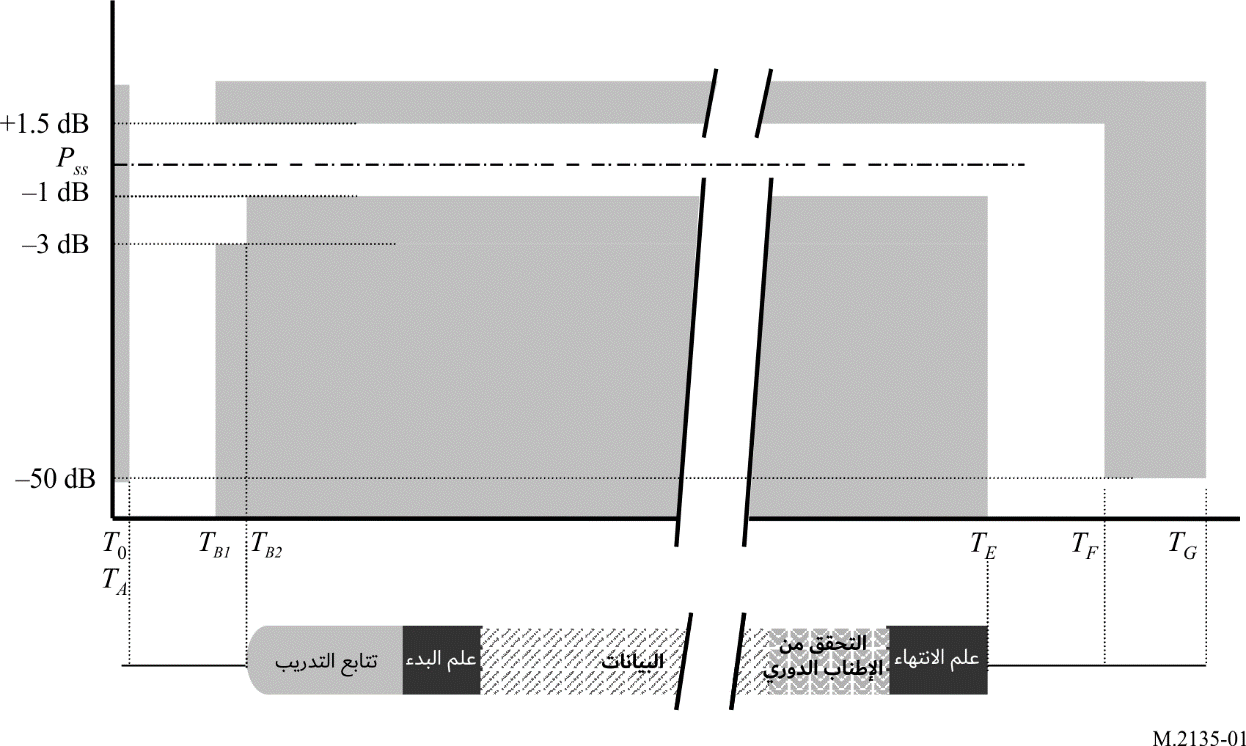 5-A3	دقة التزامنلا يوجد متطلب للتزامن مع التوقيت UTC.6-A3	مخطط النفاذ إلى القناةالشكل 2عمليات الإرسال بدفعات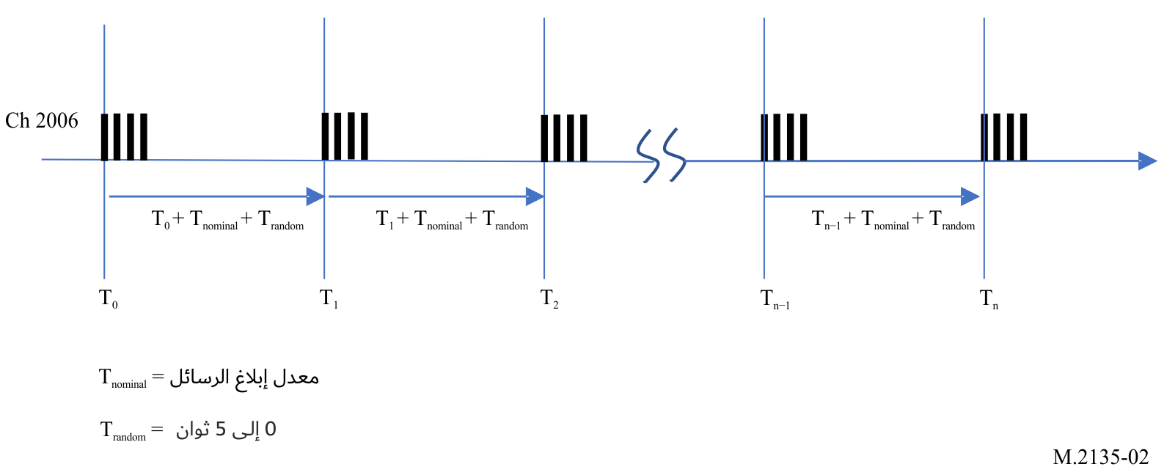 7-A3	تحديد هوية المستعمل (معرف هوية وحيد)ينبغي أن يكون ترقيم أجهزة المجموعة B من الأجهزة AMRD متوافقاً مع التوصية ITU-R M.585، جنباً إلى جنب مع هوية وحيدة بإرسال الرسالة 61 مع التفعيل، قبل إيقاف التشغيل ومرة كل 6 دقائق.8-A3	سلوك رسالة الإرساليرد وصف الرسائل التي يستخدمها أي جهاز من أجهزة المجموعة B من الأجهزة AMRD الذي يستخدم بنية رسائل النظام AIS في الملحق 5. وينبغي أن يرسل أي جهاز من أجهزة المجموعة B من الأجهزة AMRD الجزء A من الرسالة 60 على الأقل ورسالة تقرير الهوية 61 باستخدام مخطط الإرسال الموصوف في الفقرة 6-A3. وينبغي إرسال تقرير الموقع مرة واحدة في الدقيقة، وتقرير الهوية مرة واحدة كل 6 دقائق. ويجوز إرسال الرسائل الأخرى المتاحة بواسطة جهاز من أجهزة المجموعة B من الأجهزة AMRD بمعزل عن جدول الإرسال الموصوف أعلاه، بحد أقصى لمعدل الإرسال مقداره مرة واحدة كل 6 دقائق.الملحق 4

الخصائص التقنية للمجموعة B من الأجهزة الراديوية البحرية المستقلة
التي تستخدم تكنولوجيا غير تكنولوجيا نظام تعرف الهوية الأوتوماتي1-A4	مقدمةينبغي ألا تستخدم جميع أجهزة المجموعة B من الأجهزة AMRD إلا القناة 2006. يجب أن تراعي الأجهزة التجريبية التي تستخدم القناة 2006 (بخلاف أجهزة المجموعة B من الأجهزة AMRD العاملة التي تستخدم تكنولوجيا النظام AIS) الخصائص الموضحة أدناه لضمان التوافق مع أجهزة المجموعة B من الأجهزة AMRD.المجموعة B من الأجهزة الراديوية البحرية المستقلة (AMRD) الموصوفة في هذا الملحق هي محطات متنقلة تعمل في البحر، وترسل على نحو مستقل من محطة سفينة أو محطة ساحلية. وهذه المجموعة B من الأجهزة لا تعزز سلامة الملاحة وهي ترسل إشارات أو معلومات لا صلة لها بملاحة السفينة عموماً. وينبغي عدم السماح للمجموعة B من الأجهزة AMRD، التي تستخدم تكنولوجيا غير تكنولوجيا AIS، باستخدام الترددات المخصصة للنظام AIS، بما في ذلك قنوات النظامين AIS 1 وAIS 2، أو للنداء الانتقائي الرقمي (DSC).2-A4	الخصائص التقنية اللازمة لضمان التوافق مع المجموعة B من الأجهزة الراديوية البحرية المستقلة التي تستخدم تكنولوجيا نظام تعرف الهوية الأوتوماتي أ )	ينبغي أن تقتصر القدرة المشعة المتناحية المكافئة (e.i.r.p.) في المرسل على 100 mW.ب)	ينبغي أن تكون دورة عمل الإرسال منخفضة قدر الإمكان وألا تتجاوز %0,178.ج)	ينبغي ألا تتجاوز مدة الإرسال الواحد 26,7 ms.د )	تعمل هذه الأجهزة على أساس عدم التسبب في تداخلات، أي ينبغي ألّا تتسبب في تداخلات على الاتصالات الراديوية الأخرى القائمة أو تطالب بالحماية منها. وإذا تحددت تدابير الحماية كضرورة لحماية الخدمات القائمة، فقد يشمل ذلك:	تقييد الاستخدام في الممرات المائية الداخلية والحد من تجميع أجهزة المجموعة B من الأجهزة ADRD في منطقة محلية باستخدام السياج الجغرافي؛	تنفيذ أنظمة تنسيق الترددات المؤتمتة، وقدرات الاستشعار البيئي؛	أي أدوات أخرى لمنع التداخل والتخفيف من حدته، حسب الاقتضاء.ه‍ )	ينبغي أن يكون لهذه الأجهزة هوائي متكامل. وينبغي ألّا يتجاوز ارتفاع الهوائي 1 m فوق سطح البحر.و )	ينبغي أن تحتوي هذه الأجهزة على مفتاح طاقة خارجي محمي ومؤشر إرسال.ز )	ينبغي أن تعمل هذه الأجهزة، إذا سمحت الإدارات بالاستخدام التجريبي، وفقاً لهذا الملحق.الجدول 4الخصائص الدنيا للمرسلالملحق 5

الرسائل المستخدمة للمجموعة B من الأجهزة الراديوية البحرية المستقلة 
التي تستخدم تكنولوجيا نظام تعرف الهوية الأوتوماتي1-A5	مقدمةالقصد من الأجهزة الراديوية البحرية المستقلة هو دعم مستخدمها في مهمة محددة، فالرسائل الموحدة والتحديد النهائي للهوية والموقع بالإضافة إلى البيانات المحددة مهمة للمالك لتحديد وحدتها وبعض ظروف تشغيلها، لذا تم تحديد الرسائل التالية الواردة في الجدول 5 لدعم هذه المتطلبات. وترد معرفات هوية الرسائل في التوصية ITU-R M.1371. وتحجز هذه التوصية أرقام معرفات هوية رسائل النظام AIS من 60 إلى 63 لاتصالات المجموعة B من الأجهزة AMRD.1.1-A5	ملخص رسائل الأجهزة الراديوية البحرية المستقلةالجدول 5ملخص رسائل الأجهزة الراديوية البحرية المستقلة2.1-A5	تقرير الموقع للمجموعة B من الأجهزة الراديوية البحرية المستقلةيرمي الجزء A من الرسالة 60 إلى توفير معلومات الموقع وتحديد الهوية اللازمة للمستخدم ونظام الإشراف لتحديد هوية جهاز الإرسال وتحديد موقعه. وقد يوفر هذا التقرير معلومات إضافية عن جهاز الإرسال باستخدام صفحات البيانات الموسعة. وينبغي إرسال هذا التقرير على النحو الموصف في الملحق 3.الجدول 6الجزء A من تقرير الموقعالجدول 6 (تتمة)الجدول 7معلومات تحديد دقة الموقع1.2.1-A5		نوع جهاز المجموعة B من الأجهزة الراديوية البحرية المستقلةيستخدم الجدول 8 لتحديد اسم شفرة الجهاز AMRD ورقم الشفرة وفقاً لنوع التطبيق الذي يستخدم الجهاز من أجله.الجدول 8نوع جهاز المجموعة B من الأجهزة الراديوية البحرية المستقلة2.2.1-A5		صفحات البيانات الموسعة لتقرير موقع جهاز المجموعة B من الأجهزة الراديوية البحرية المستقلةتُستخدم صفحات البيانات الموسعة لتوفير معلومات إضافية عن جهاز المجموعة B من الأجهزة الراديوية البحرية المستقلة. ويدعم الجزء A من الرسالة 60 صفحتين متزامنتين للإرسال الفردي. وسيوفر الجهاز هاتين الصفحتين عند الطلب، اعتماداً على التطبيق الذي يستخدم الجهاز من أجله. ويمكن توفير أكثر من صفحتين عن طريق تبديل الصفحات بين عمليات الإرسال. ويعتمد استخدام هذه الصفحات على التطبيق الذي يستخدم الجهاز من أجله.ويلاحظ أن معرفات هوية الصفحات الموسعة من 5 إلى 6 محجوزة للاستخدام في المستقبل.الجدول 9البيانات الموسعة، معرف هوية الصفحة 0 – السرعة فوق الأرضالجدول 10البيانات الموسعة، معرف هوية الصفحة 1 – المسار فوق الأرضالجدول 11البيانات الموسعة، معرف هوية الصفحة 2 – الحالة الديناميةالجدول 12البيانات الموسعة، معرف هوية الصفحة 3 – الحالة الصحيةالجدول 13البيانات الموسعة، معرف هوية الصفحة 4 – معرف هوية الوحدة3.1-A5	تقرير معلومات الملكية لجهاز المجموعة B من الأجهزة الراديوية البحرية المستقلةينبغي إرسال تقرير معلومات الملكية (الجزء B من الرسالة 60) على النحو المحدد في الملحق 3.الجدول 14الجزء B من تقرير الموقع4.1-A5	تقارير إضافية لجهاز المجموعة B من الأجهزة الراديوية البحرية المستقلةالجزءان C وD من الرسالة 60 محجوزان للاستخدام في المستقبل.5.1-A5	تقرير هوية جهاز المجموعة B من الأجهزة الراديوية البحرية المستقلةيقدم تقرير الهوية المعلومات الإضافية المطلوبة لتحديد هوية جهاز الإرسال بشكل متفرد. وينبغي إرسال هذا التقرير على النحو المحدد في الملحق 3.الجدول 15تقرير هوية الأجهزة الراديوية البحرية المستقلةالجدول 16حقل تحديد هوية البائع6.1-A5	تقرير المعلومات السكونية لجهاز المجموعة B من الأجهزة الراديوية البحرية المستقلةالجدول 17تقرير المعلومات السكونية للأجهزة الراديوية البحرية المستقلة1.6.1-A5		النقطة المرجعية للموقع المبلغ عنه والأبعاد الإجمالية للمنطقةتُستخدم أبعاد حقل المنطقة لتحديد المنطقة المتأثرة بالجهاز AMRD. وتتمحور القيم A وB وC وD حول النقطة المرجعية كما هو موضح في الشكل 3. وتُعرَّف قيم الأبعاد على النحو التالي:الجدول 18رسالة إثنينية للمجموعة B من الأجهزة الراديوية البحرية المستقلةالشكل 3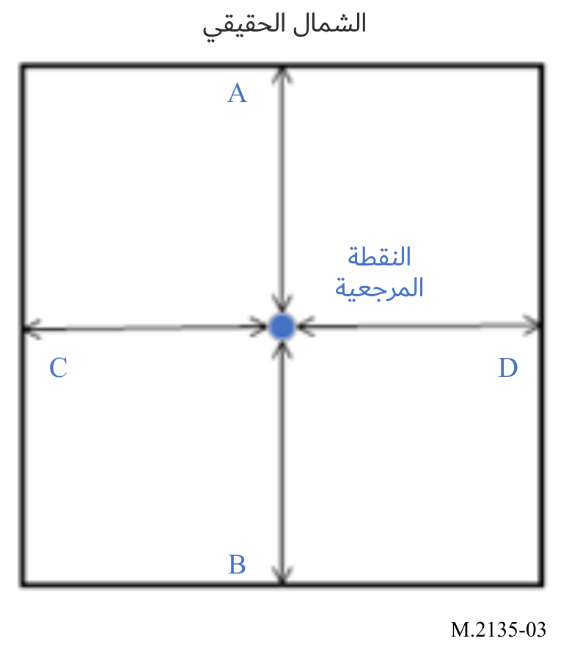 7.1-A5	رسالة إثنينية للمجموعة B من الأجهزة الراديوية البحرية المستقلةالجدول 19رسالة إثنينية للمجموعة B من الأجهزة الراديوية البحرية المستقلة1.7.1-A5	معرف هوية التطبيقالرسائل الإثنينية لأسلوب الإذاعة والأسلوب الموجه ينبغي أن تتضمن معرف هوية للتطبيق من 16 بتة، تكون بنيته كالتالي: الجدول 20سلاسل توصيات قطاع الاتصالات الراديوية(يمكن الاطلاع عليها أيضاً في الموقع الإلكتروني http://www.itu.int/publ/R-REC/en)سلاسل توصيات قطاع الاتصالات الراديوية(يمكن الاطلاع عليها أيضاً في الموقع الإلكتروني http://www.itu.int/publ/R-REC/en)السلسلةالعنـوانBO	البث الساتليBO	البث الساتليBR	التسجيل من أجل الإنتاج والأرشفة والعرض؛ الأفلام التلفزيونيةBR	التسجيل من أجل الإنتاج والأرشفة والعرض؛ الأفلام التلفزيونيةBS	الخدمة الإذاعية (الصوتية)BS	الخدمة الإذاعية (الصوتية)BT	الخدمة الإذاعية (التلفزيونية)BT	الخدمة الإذاعية (التلفزيونية)F	الخدمة الثابتةF	الخدمة الثابتةM	الخدمة المتنقلة وخدمة الاستدلال الراديوي وخدمة الهواة والخدمات الساتلية ذات الصلةM	الخدمة المتنقلة وخدمة الاستدلال الراديوي وخدمة الهواة والخدمات الساتلية ذات الصلةP	انتشار الموجات الراديويةP	انتشار الموجات الراديويةRA	علم الفلك الراديويRA	علم الفلك الراديويRS	أنظمة الاستشعار عن بُعدRS	أنظمة الاستشعار عن بُعدS	الخدمة الثابتة الساتليةS	الخدمة الثابتة الساتليةSA	التطبيقات الفضائية والأرصاد الجويةSA	التطبيقات الفضائية والأرصاد الجويةSF	تقاسم الترددات والتنسيق بين أنظمة الخدمة الثابتة الساتلية والخدمة الثابتةSF	تقاسم الترددات والتنسيق بين أنظمة الخدمة الثابتة الساتلية والخدمة الثابتةSM	إدارة الطيفSM	إدارة الطيفSNG	التجميع الساتلي للأخبارSNG	التجميع الساتلي للأخبارTF	إرسالات الترددات المعيارية وإشارات التوقيتTF	إرسالات الترددات المعيارية وإشارات التوقيتV	المفردات والمواضيع ذات الصلةV	المفردات والمواضيع ذات الصلةملاحظة: تمت الموافقة على النسخة الإنكليزية لهذه التوصية الصادرة عن قطاع الاتصالات الراديوية بموجب الإجراء الموضح في القرار ITU-R 1.اسم المعلمةقيمة الضبط القناة (2006) (MHz)160,900معدل البتات (bit/s)9 600تتابع التدريب (bits)24 زمن استقرار المرسل (قدرة الإرسال في حدود %20 من القيمة النهائية. التردد يستقر في حدود ± kHz 1 من القيمة النهائية). تم اختبار المعلمة عند قدرة الإرسال المعلنة من قبل الشركات المصنّعة (ms)1,0 ≥زمن النزول (µs)832 ≥مدة الإرسال (ms)26,6 ≥قدرة خرج المرسل (mW e.i.r.p.)100 معلمات المرسل الوصفقدرة الموجة الحاملة mW e.i.r.p. 100 (مقاسة خلال مدة الدفعة)الخطأ في تردد الموجة الحاملة Hz 500± (اعتيادي). Hz 1 000± (الحد الأقصى)مدة دفعة إرسال المرسل ()ms 26,67 ms قناع التشكيل المشقوق∆fc < ±10 kHz: 0 dBc±10 kHz < ∆fc < ±25 kHz: تحت الخط المستقيم بين dBc 20– عند التردد kHz 10± وdBm 36– عند التردد kHz 25±±25 kHz < ∆fc < ±62.5 kHz: 36– dBmتتابع اختبار المرسل ودقة التشكيل Hz 3 400 للبتتين 0 و1 (اعتيادي والحد الأقصى)Hz 2 400 ± Hz 480 للبتتين 2 و3 (اعتيادي والحد الأقصى)Hz 2 400 ± Hz 240 للبتات من 4 إلى 31  (اعتيادي وHz 2 400 ± Hz 480 للحد الأقصى)Hz 1 740 ± Hz 175 للبتات من 32 إلى 199  (اعتيادي وHz 1 740 ± Hz 350 للحد الأقصى) لمخطط البتات 0101Hz 2 400 ± Hz 240 (اعتيادي وHz 2 400 ± Hz 480 للحد الأقصى) لمخطط البتات 00001111قدرة خرج المرسل مقابل الزمنالقدرة داخل القناع مبينة في الشكل 1 والتوقيتات مدرجة في الجدول 3 البث الهامشي للمرسلdBm 36–	kHz 9 إلى GHz 1dBm 36–	GHz 1 إلى GHz 4المرجعالمرجعالبتاتالتوقيت
(ms)التعريف T0T000بداية فاصل الإرسال. ينبغي عدم تجاوز القدرة dB 50– من Pss قبل T0 TATA6-00,625-0تجاوز القدرة dB 50– من PssTBTB160,625ينبغي أن تكون القدرة في حدود 1,5+ أو dB 3– من PssTBTB280,833ينبغي أن تكون القدرة في حدود 1,5+ أو dB 1– من (بداية تتابع التدريب) Pss TE (تتضمن بتة حشو واحدة)TE (تتضمن بتة حشو واحدة)23324,271ينبغي أن تظل القدرة في حدود 1,5+ أو dB 1– من Pss أثناء الفترة من TB2 إلى TE TF (تتضمن بتة حشو واحدة)TF (تتضمن بتة حشو واحدة)24125,104ينبغي أن تكون القدرة dB 50– من Pss وتظل أقل من هذه القيمةTGTG25626,667بداية مدة الإرسال التاليةمعلمات المرسل الوصفقدرة الموجة الحاملة mW e.i.r.p. 100 (مقاسة خلال مدة الدفعة)الخطأ في تردد الموجة الحاملة ±Hz 500 (اعتيادي). ±Hz 1 000 (الحد الأقصى)مدة دفعة إرسال المرسل ms 108 قناع التشكيل المشقوق ∆fc < ±12 kHz: 0 dBc±12 kHz < ∆fc < ±25 kHz: تحت الخط المستقيم بين dBc 20– عند التردد kHz 12± وdBm 36– عند التردد kHz 25±±25 kHz < ∆fc < ±62.5 kHz: 36– dBmالبث الهامشي للمرسلdBm 36–	kHz 9 إلى GHz 1dBm 36–	GHz 1 إلى GHz 4معرف هوية الرسالةالاسمالوصف60تقرير الموقع توفر هذه الرسالة متعددة الصفحات معلومات عن الموقع والملاحة والحالة61تقرير الهويةيوفر المعلومات الإضافية المطلوبة لتعريف جهاز الإرسال بشكل فريد62تقرير المعلومات السكونية يوفر معلومات إضافية عن جهاز الإرسال63رسالة خاصة بالتطبيقات ينص على إرسال البيانات الإثنينيةالمعلمةعدد البتاتالوصفمعرف هوية الرسالة6معرف هوية للرسالة 60، يساوي 60 دائماًمؤشر التكرار 2مؤشر التكرار ينبغي أن يكون 0 دائماًمعرف هوية المصدر 30معرف هوية محطة الإرسال حسب التوصية ITU-R M.585، للمجموعة B من الأجهزة الراديوية البحرية المستقلةرقم الجزء 2معرف هوية لرقم جزء الرسالة؛ يكون 0 دائماً للجزء A مؤشر المقصد 10 = إذاعة (لا يستخدم حقل لمعرف هوية المقصد)1 = موجه (معرف هوية المقصد يستخدم 30 بتة بيانات من أجل الهوية MMSI للسفينة الأم معرف هوية المقصد 0/30معرف هوية محطة الاستقبال حسب التوصية ITU-R M.585 (إذا تم استخدامه). ينبغي أن يكون الهوية MMSI للسفينة الأم للأجهزة AMRD.خط الطول 28خط الطول بوحدات 1/10 000 دقيقة (±°180، الشرق = موجب (حسب النظام المتمم الإثنيني)، الغرب = سالب (حسب النظام المتمم الإثنيني)؛	
181° (6791AC0h) = غير متاح = القيمة بالتغيب)المعلمةعدد البتاتالوصفخط العرض 27خط العرض بوحدات 1/10 000 دقيقة (±°90، الشمال = موجب (حسب النظام المتمم الإثنيني)، الجنوب = سالب (حسب النظام المتمم الإثنيني)،	
91 = (3412140h) = غير متاح = القيمة بالتغيب)الخاتم الزمني 6بالثواني بالتوقيت العالمي المنسق وقت إنشاء التقرير بواسطة نظام تحديد الموقع الإلكتروني (EPFS) (0-59 أو 60) إذا لم يكن الخاتم الزمني متاحاً، والذي ينبغي أن يكون أيضاً القيمة بالتغيب أو 61 إذا كان نظام تحديد الموقع يعمل بأسلوب الإدخال اليدوي أو 62 إذا كان نظام تحديد الموقع الإلكتروني بأسلوب التقدير (الحساب متوقف) أو 63 إذا كان نظام تحديد الموقع معطلاً)طبيعة شفرة الجهاز AMRD 7طبيعة شفرة جهاز المجموعة B من الأجهزة AMRD حسب الجدول 8علم التنقلية 10 = راسية، ثابتة، غير معروف، بالتغيب1 = متنقلة (على النحو المحدد في الصفحة XX من البيانات الموسعة )دقة الموقع 1ينبغي تحديد علم دقة الموقع (PA) طبقاً للجدول 71 = عالية (m 10 ≥) 0 = منخفضة (m 10 )0 = بالتغيبعلم الرصد المستقل لسلامة المستقبِل (RAIM) 1علم الرصد المستقل لسلامة المستقبِل (RAIM) لجهاز تحديد الموقع الإلكتروني؛ 0 = RAIM غير مستعمل = بالتغيب؛ 1 = RAIM مستعمل. انظر الجدول 7معرف هوية صفحة البيانات الموسعة 1 3يحدد واحدة من الصفحات الثماني للبيانات الموسعةالبيانات الموسعة 110راجع الجداول من 9 إلى 13معرف هوية صفحة البيانات الموسعة 2 3يحدد واحدة من الصفحات الثماني للبيانات الموسعة البيانات الموسعة 210راجع الجداول من 9 إلى 13البتات غير المستخدمة 30/0هذه البتات غير متاحة للاستخدام عدد البتات 168تشغل مدة مرة واحدةحالة الدقة من الرصد المستقل لسلامة 
المستقبِل (RAIM) (لنسبة %95 من المواقع المحددة)(1)علم الرصد المستقل لسلامة المستقبِل (RAIM)حالة التصحيح التفاضلي (2)القيمة الناتجة لعلم دقة الموقع لا توجد عملية رصد RAIM متاحة 0غير مصححة0 = منخفضة (m 10 )الخطأ المتوقع للرصد RAIM أقل من أو يساوي m 10 1غير مصححة1 = عالية (m 10 )الخطأ المتوقع للرصد RAIM أكبر من m 101غير مصححة0 = منخفضة (m 10 )لا توجد عملية رصد RAIM متاحة 0مصححة1 = عالية (m 10 )الخطأ المتوقع للرصد RAIM أقل من أو يساوي m 10 1مصححة1 = عالية (m 10 )الخطأ المتوقع للرصد RAIM أكبر من m 101مصححة0 = منخفضة (m 10 )(1)	يشير مستقبل النظام العالمي للملاحة الساتلية (GNSS) الموصول إلى توفر عملية رصد RAIM بعبارة صالحة من المعيار IEC 61162؛ وفي هذه الحالة ينبغي ضبط علم الرصد RAIM على  “1”. وعتبة تقييم معلومات الرصد RAIM تساوي m 10. يتم حساب خطأ الرصد RAIM المتوقع بناءً على "الخطأ المتوقع في خط العرض" و "الخطأ المتوقع في خط الطول" باستخدام المعادلة التالية:(2)	يشير مؤشر الجودة في عبارات الموقع للمعيار IEC 61162 المستقبلة من مستقبل النظام GNSS الموصول إلى حالة التصحيح.(1)	يشير مستقبل النظام العالمي للملاحة الساتلية (GNSS) الموصول إلى توفر عملية رصد RAIM بعبارة صالحة من المعيار IEC 61162؛ وفي هذه الحالة ينبغي ضبط علم الرصد RAIM على  “1”. وعتبة تقييم معلومات الرصد RAIM تساوي m 10. يتم حساب خطأ الرصد RAIM المتوقع بناءً على "الخطأ المتوقع في خط العرض" و "الخطأ المتوقع في خط الطول" باستخدام المعادلة التالية:(2)	يشير مؤشر الجودة في عبارات الموقع للمعيار IEC 61162 المستقبلة من مستقبل النظام GNSS الموصول إلى حالة التصحيح.(1)	يشير مستقبل النظام العالمي للملاحة الساتلية (GNSS) الموصول إلى توفر عملية رصد RAIM بعبارة صالحة من المعيار IEC 61162؛ وفي هذه الحالة ينبغي ضبط علم الرصد RAIM على  “1”. وعتبة تقييم معلومات الرصد RAIM تساوي m 10. يتم حساب خطأ الرصد RAIM المتوقع بناءً على "الخطأ المتوقع في خط العرض" و "الخطأ المتوقع في خط الطول" باستخدام المعادلة التالية:(2)	يشير مؤشر الجودة في عبارات الموقع للمعيار IEC 61162 المستقبلة من مستقبل النظام GNSS الموصول إلى حالة التصحيح.(1)	يشير مستقبل النظام العالمي للملاحة الساتلية (GNSS) الموصول إلى توفر عملية رصد RAIM بعبارة صالحة من المعيار IEC 61162؛ وفي هذه الحالة ينبغي ضبط علم الرصد RAIM على  “1”. وعتبة تقييم معلومات الرصد RAIM تساوي m 10. يتم حساب خطأ الرصد RAIM المتوقع بناءً على "الخطأ المتوقع في خط العرض" و "الخطأ المتوقع في خط الطول" باستخدام المعادلة التالية:(2)	يشير مؤشر الجودة في عبارات الموقع للمعيار IEC 61162 المستقبلة من مستقبل النظام GNSS الموصول إلى حالة التصحيح.اسم شفرة الجهاز AMRD رقم الشفرةوصف الطابعغير معروف 0بالتغيب، غير محددFISHNET1واسم شباك صيد السمكSTATIC MK2واسم الموقع السكونيDYNMIC-MK3واسم الموقع الدينامي/المتنقلDIVER4جهاز تعقب الغواصينRENTAL5جهاز تعقب تأجير القواربAUTONOMY6مركبة ذاتية غير مأهولةHYDRO STA7محطة أرصاد جوية - هيدرولوجيةSURVEYOR8محطة مسحREGATTA9جهاز تعقب المشاركين في سباق القواربBARGE10جهاز تحديد موقع البارجةFISH POT11واسم حوض سمكFISH AREA12منطقة صيد سمكCABLE END13واسم نهاية كبل أو أنبوب127-14محجوزة للاستخدام في المستقبلالمعلمةعدد البتات الوصفالسرعة فوق الأرض (SOG)10السرعة فوق الأرض بخطوات قيمة كل منها knot 1/10 (knot 102,2-0)1 023 = غير متاح، 1 022 = knot 102,2 أو اكبرالمعلمةعدد البتات الوصفالمسار فوق الأرض9المسار فوق الأرض بخطوات قيمة كل منها درجة واحدة (1) = (359-0). 360 (168h) = غير متاحة = بالتغيب. لا ينبغي استخدام القيم 511-361 محجوزة1محجوزة للاستخدام في المستقبلالمعلمةعدد البتات الوصفالحالة التشغيلية10 = يعمل بشكل صحيح، بالتغيب1 = يعمل بشكل غير صحيح أو متقطعأسلوب الدفع30 = بالدفع، لا مزيد من المعلومات، بالتغيب1 = بالدفع بشكل مستقل، أقل من 3 عقدة، وفقاً لمعلمات محددة2 = بالدفع بشكل مستقل، أقل من 3 عقدة، بشكل متغير3 = بالدفع بشكل مستقل، أكبر من 3 عقدة، بشكل متغير4 = بالدفع بشكل مستقل، أكبر من 3 عقدة، وفقاً لمعلمات محددة5 = يعمل عن بُعد، أقل من 3 عقدة6 = يعمل عن بُعد، أكبر من 3 عقدة7 = مربوط من مركب مائي (على سبيل المثال، كابل، أنبوب، شبكة)حالة الاتجاه10 = غير متاح أو غير معروف، بالتغيب1 = الاتجاه متاحالاتجاه30 = 000° ± 22.5°1 = 045° ± 22.5°2 = 090° ± 22.5°3 = 135° ± 22.5°4 = 180° ± 22.5°5 = 225° ± 22.5°6 = 270° ± 22.5°7 = 315° ± 22.5°محجوزة2محجوزة للاستخدام في المستقبلالمعلمةعدد البتات الوصفجهاز الاستشعار 130 = لا توجد معلومات أو أجهزة استشعار1 = جهاز الاستشعار يتجه لأعلى2 = جهاز الاستشعار يتجه لأسفل3 = لا تغيير في جهاز الاستشعار4 = تُحدد لاحقاً5 = تُحدد لاحقاً6 = جهاز الاستشعار يتدهور7 = جهاز الاستشعار لا يعملجهاز الاستشعار 2 30 = لا توجد معلومات أو أجهزة استشعار1 = جهاز الاستشعار يتجه لأعلى2 = جهاز الاستشعار يتجه لأسفل3 = لا تغيير في جهاز الاستشعار 4 = تُحدد لاحقاً 5 = تُحدد لاحقاً6 = جهاز الاستشعار يتدهور7 = جهاز الاستشعار لا يعملجهاز الاستشعار 330 = لا توجد معلومات أو أجهزة استشعار1 = جهاز الاستشعار يتجه لأعلى2 = جهاز الاستشعار يتجه لأسفل3 = لا تغيير في جهاز الاستشعار4 = تُحدد لاحقاً5 = تُحدد لاحقاً6 = جهاز الاستشعار يتدهور7 = جهاز الاستشعار لا يعملمحجوزة1محجوزة للاستخدام في المستقبلالمعلمةعدد البتات الوصفمعرف هوية الوحدة6يُستخدم لتعريف وحدة معينة بمدى من 1 إلى 63محجوزة4محجوزة للاستخدام في المستقبلالمعلمةعدد البتات الوصفمعرف هوية الرسالة6معرف هوية للرسالة 60؛ يساوي 60 دائماًمؤشر التكرار 2مؤشر التكرار ينبغي أن يكون 0 دائماًمعرف هوية المصدر 30معرف هوية محطة الإرسال حسب التوصية ITU-R M.585، للمجموعة B من الأجهزة الراديوية البحرية المستقلة رقم الجزء 2معرف هوية لرقم جزء الرسالة، يكون 0 دائماً للجزء B مؤشر المقصد 10 = إذاعة (لا يستخدم حقل لمعرف هوية المقصد)1 = موجه (معرف هوية المقصد يستخدم 30 بتة بيانات من أجل الهوية MMSI للسفينة الأم معرف هوية المقصد 0/30معرف هوية محطة الاستقبال حسب التوصية ITU-R M.585 (إذا تم استخدامه). ينبغي أن يكون الهوية MMSI للسفينة الأم للأجهزة AMRD.بيانات الملكية127/97للاستخدام لأغراض الملكيةعدد البتات168تُشغل لمدة مرة واحدةالمعلمةعدد البتات الوصفمعرف هوية الرسالة6معرف هوية للرسالة 61؛ يساوي 61 دائماً مؤشر التكرار 2مؤشر التكرار ينبغي أن يكون 0 دائماًمعرف هوية المستعمل30معرف هوية محطة الإرسال حسب التوصية ITU-R M.585، للمجموعة B من الأجهزة الراديوية البحرية المستقلةمعرف هوية البائع42تحديد هوية متفرد للوحدة برقم كما تحدده الجهة المصنعةانظر الجدول 16الهوية MMSI للسفينة الأم30ينبغي أن تحدد هذه المعلمة الهوية MMSI للسفينة الأم للأجهزة AMRD. القيمة 999999999 تشير إلى أن الجهاز AMRD ليس مرتبطاً بسفينة. (1)ينبغي أن تحدد هذه المعلمة الهوية MMSI للسفينة الأم للأجهزة AMRD. القيمة 999999999 تشير إلى أن الجهاز AMRD ليس مرتبطاً بسفينة. (1)اسم شفرة الجهاز AMRD54ملف ASCII من ست بتات بحد أقصى 9 رموز، على النحو المحدد في الجدول 8.القيمة @@@@@@@@@” = غير متاح = بالتغيبملف ASCII من ست بتات بحد أقصى 9 رموز، على النحو المحدد في الجدول 8.القيمة @@@@@@@@@” = غير متاح = بالتغيباحتياطية4عدد البتات168تُشغل لمدة مرة واحدةتُشغل لمدة مرة واحدة(1)	يمكن استخدام الهوية MMSI للسفينة الأم لربط الجهاز AMRD بالسفينة التي تستخدمه.(1)	يمكن استخدام الهوية MMSI للسفينة الأم لربط الجهاز AMRD بالسفينة التي تستخدمه.(1)	يمكن استخدام الهوية MMSI للسفينة الأم لربط الجهاز AMRD بالسفينة التي تستخدمه.(1)	يمكن استخدام الهوية MMSI للسفينة الأم لربط الجهاز AMRD بالسفينة التي تستخدمه.البتةالمعلوماتالوصف(MSB)41 …...... 24	(18 bits)معرف هوية الجهة المصنعةتشير بتات معرف هوية الجهة المصنعة إلى الشفرة التذكيرية للجهة المصنعة وتتألف من ثلاثة رموز ASCII يضم كل منها ست بتات(1)23 …...... 20	(4 bits)شفرة نموذج الوحدةتشير بتات شفرة الوحدة إلى رقم السلسلة المشفر الإثنيني للنموذج. ويستخدم النموذج الأول للجهة المصنعة القيمة “1” ويتم زيادة الرقم عند إصدار نموذج جديد. وتعود الشفرة إلى القيمة “1” بعد الوصول إلى القيمة “15”. ولا تُستخدم القيمة “0”19 …...... 0	(LSB)	(20 bits)الرقم التسلسلي للوحدة تشير بتات الرقم التسلسلي للوحدة إلى الرقم التسلسلي للجهة المصنعة الذي يمكن تتبعه. وعندما يتكون الرقم التسلسلي من رقم فقط، ينبغي استخدام التشفير الإثنيني. وإذا تضمن رقم (أرقام)، يمكن أن تحدد الجهة المصنعة طريقة التشفير. وينبغي ذكر طريقة التشفير في الدليل(1)	ينبغي استخدام الشفرات التذكيرية للجهة المصنعة الخاصة بالرابطة NMEA لمعرف هوية الجهة المصنعة بالرسالة B. يمكن للجهات المصنعة أو البائعين طلب هذه الشفرة عبر الرابطة NMEA على العنوان www.nmea.org.(1)	ينبغي استخدام الشفرات التذكيرية للجهة المصنعة الخاصة بالرابطة NMEA لمعرف هوية الجهة المصنعة بالرسالة B. يمكن للجهات المصنعة أو البائعين طلب هذه الشفرة عبر الرابطة NMEA على العنوان www.nmea.org.(1)	ينبغي استخدام الشفرات التذكيرية للجهة المصنعة الخاصة بالرابطة NMEA لمعرف هوية الجهة المصنعة بالرسالة B. يمكن للجهات المصنعة أو البائعين طلب هذه الشفرة عبر الرابطة NMEA على العنوان www.nmea.org.المعلمة عدد البتاتالوصفمعرف هوية الرسالة6معرف هوية للرسالة 62؛ يساوي 62 دائماًمؤشر التكرار 2مؤشر التكرار ينبغي أن يكون 0 دائماًمعرف هوية المستعمل30على النحو المحدد بالتوصية ITU-R M.585-9، للمجموعة B من الأجهزة الراديوية البحرية المستقلةأبعاد المنطقة/النقطة المرجعية للموقع30أبعاد المنطقة بالأمتار والنقطة المرجعية للموقع المبلغ عنه، (انظر الفقرة 1.7.1-A5)في حالة الاستخدام، ينبغي أن تشير إلى الأبعاد القصوى للمنطقة وبالتغيب A = B = C = D تُضبط على “0”حالة البطارية20 = لا توجد معلومات عن البطارية1 = البطارية جيدة2 = البطارية ضعيفة3 = البطارية في حالة حرجةاحتياطية96عدد البتات124تُشغل لمدة مرة واحدةعدد البتاتحقول البتاتالمسافة (m)A10البتات 30 – 39من 0 إلى 1 023تساوي 1 023 أو أكبرB10البتات 20 – 29من 0 إلى 1 023تساوي 1 023 أو أكبرC10البتات 10 – 19من 0 إلى 1 023تساوي 1 023 أو أكبرD10البتات 0 – 9من 0 إلى 1 023تساوي 1 023 أو أكبرالمعلمةعدد البتاتالوصفالوصفالوصفمعرف هوية الرسالة6معرف هوية للرسالة 63؛ يساوي 63 دائماً معرف هوية للرسالة 63؛ يساوي 63 دائماً معرف هوية للرسالة 63؛ يساوي 63 دائماً مؤشر التكرار 2مؤشر التكرار ينبغي أن يكون 0 دائماًمؤشر التكرار ينبغي أن يكون 0 دائماًمؤشر التكرار ينبغي أن يكون 0 دائماًمعرف هوية المستعمل30على النحو المحدد بالتوصية ITU-R M.585-9، للمجموعة B من الأجهزة الراديوية البحرية المستقلةعلى النحو المحدد بالتوصية ITU-R M.585-9، للمجموعة B من الأجهزة الراديوية البحرية المستقلةعلى النحو المحدد بالتوصية ITU-R M.585-9، للمجموعة B من الأجهزة الراديوية البحرية المستقلةمؤشر المقصد 10 = إذاعة (لا يستخدم حقل لمعرف هوية المقصد)1 = موجه (معرف هوية المقصد يستخدم 30 بتة بيانات من أجل الهوية MMSI للسفينة الأم0 = إذاعة (لا يستخدم حقل لمعرف هوية المقصد)1 = موجه (معرف هوية المقصد يستخدم 30 بتة بيانات من أجل الهوية MMSI للسفينة الأم0 = إذاعة (لا يستخدم حقل لمعرف هوية المقصد)1 = موجه (معرف هوية المقصد يستخدم 30 بتة بيانات من أجل الهوية MMSI للسفينة الأمعلم البيانات الإثنينية10 = بيانات إثنينية غير مبنينة (لا تُستخدم بتات لمعرف هوية التطبيق)1 = بيانات إثنينية مشفرة على النحو المحدد باستخدام معرف هوية التطبيق المكون من 16 بتة0 = بيانات إثنينية غير مبنينة (لا تُستخدم بتات لمعرف هوية التطبيق)1 = بيانات إثنينية مشفرة على النحو المحدد باستخدام معرف هوية التطبيق المكون من 16 بتة0 = بيانات إثنينية غير مبنينة (لا تُستخدم بتات لمعرف هوية التطبيق)1 = بيانات إثنينية مشفرة على النحو المحدد باستخدام معرف هوية التطبيق المكون من 16 بتةمعرف هوية المقصد0/30معرف هوية المقصد (في حال استخدامه)معرف هوية المقصد (في حال استخدامه)إذا كان مؤشر المقصد = 0 (إذاعة)؛ ليست هناك حاجة إلى بتات بيانات لمعرف هوية المقصد.
إذا كان مؤشر المقصد = 1؛ تُستخدم 30 بتة لمعرف هوية المقصد وبتات احتياطية لتراصف البايتة. احتياطية0/2احتياطية (في حال استخدام معرف هوية المقصد) احتياطية (في حال استخدام معرف هوية المقصد) إذا كان مؤشر المقصد = 0 (إذاعة)؛ ليست هناك حاجة إلى بتات بيانات لمعرف هوية المقصد.
إذا كان مؤشر المقصد = 1؛ تُستخدم 30 بتة لمعرف هوية المقصد وبتات احتياطية لتراصف البايتة. البيانات الإثنينية أسلوب الإذاعة128 كحد أقصىالأسلوب الموجه96 كحد أقصىمعرف هوية التطبيق (في حال استخدامه)16 بتة ينبغي أن يكون على النحو الموصوف في الفقرة 1.7.1-A5ينبغي أن يكون على النحو الموصوف في الفقرة 1.7.1-A5البيانات الإثنينية أسلوب الإذاعة128 كحد أقصىالأسلوب الموجه96 كحد أقصىالبيانات الإثنينية للتطبيق أسلوب الإذاعة112 بتة كحد أقصىالأسلوب الموجه80 بتة كحد أقصىبيانات خاصة بالتطبيقبيانات خاصة بالتطبيقالعدد الأقصى للبتات168 كحد أقصىتُشغل لمدة مرة واحدةتُشغل لمدة مرة واحدةتُشغل لمدة مرة واحدةتُشغل لمدة مرة واحدةالبتة الوصف15-6شفرة المنطقة المعينة (DAC). يعتمد هذا الرمز على أرقام تعرف الهوية البحرية (MID). والاستثناءات هي 0 (اختبار) و1 (دولي). وعلى الرغم من أن الطول 10 بتات، فإن الشفرات DAC التي تساوي 1 000 أو أكثر محجوزة للاستخدام في المستقبل5-0معرّف هوية الوظيفة. ينبغي تحديد المعنى من قبل السلطة المسؤولة عن المنطقة المحددة في شفرة المنطقة المعينة